П О С Т А Н О В Л Е Н И ЕГУБЕРНАТОРА КАМЧАТСКОГО КРАЯ             г. Петропавловск-КамчатскийВ соответствии с Федеральным законом от 12.02.1998 № 28-ФЗ «О гражданской обороне», Федеральным законом от 21.12.1994 № 68-ФЗ «О защите населения и территорий от чрезвычайных ситуаций природного и техногенного характера», постановлением Правительства Российской Федерации от 26.11.2007 № 804 «Об утверждении Положения о гражданской обороне в Российской Федерации» и в целях организации работы по планированию, подготовке и проведению эвакуации населения, материальных и культурных ценностей в безопасные районы при военных конфликтах или вследствие этих конфликтов, а также при возникновении чрезвычайных ситуаций межмуниципального и регионального характера на территории Камчатского краяПОСТАНОВЛЯЮ:1. Утвердить Положение об эвакуационной комиссии Камчатского края согласно приложению, к настоящему постановлению.2. Признать утратившим силу постановление Губернатора Камчатского края от 27.02.2013 № 27 «Об утверждении положения эвакуационной комиссии Камчатского края».3. Настоящее постановление вступает в силу через 10 дней после дня его официального опубликования.Губернатор Камчатского края                                                               В.И. ИлюхинСОГЛАСОВАНО:Исп.Министерство специальных программ и по делам казачества Камчатского краяМихайлов Алексей ОлеговичТел. 8(4152) 42-47-09Приложение к постановлениюГубернатора Камчатского краяот _______________ № ______Положениеоб эвакуационной комиссии Камчатского края1. Общие положения1.1. Настоящее Положение определяет назначение, задачи, полномочия, права и порядок работы эвакуационной комиссии Камчатского края. 1.2. Эвакуационная комиссия Камчатского края (далее - Комиссия) является координационным органом, осуществляющим межведомственное взаимодействие и координацию деятельности территориальных органов федеральных органов исполнительной власти по Камчатскому краю, исполнительных органов государственной власти в Камчатском крае, органов местного самоуправления муниципальных образований в Камчатском крае и организаций, осуществляющих свою деятельность на территории Камчатского края, при планировании, подготовке и проведению эвакуационных мероприятий на территории Камчатского края.1.3. Комиссия в своей деятельности руководствуется Конституцией Российской Федерации, федеральными конституционными законами, федеральными законами и иными нормативными правовыми актами Российской Федерации, Уставом Камчатского края, законами и иными нормативными правовыми актами Камчатского края, а также настоящим Положением.2. Задачи и функции Комиссии2.1. Основными задачами Комиссии являются: 1) обеспечение проведения эвакуации населения Камчатского края, материальных и культурных ценностей в безопасные районы;2) контроль организации первоочередного жизнеобеспечения и защиты населения при проведении эвакуационных мероприятий на территории Камчатского края;3) организация разработки и корректировки планов эвакуации; 4) организация и контроль за своевременным комплектованием, качественной подготовкой эвакуационных органов;5) контроль за подготовкой и проведением эвакуационных мероприятий на территории Камчатского края, их всестороннем обеспечении в установленные сроки.2.2. Для реализации возложенных на нее задач Комиссия осуществляет следующие функции:1) в режиме повседневной деятельности (в мирное время):а) разработка и ежегодное уточнение совместно со спасательными службами, предназначенными для решения задач гражданской обороны и защиты населения и территории Камчатского края от чрезвычайных ситуаций природного и техногенного характера (далее - спасательным службами) плана эвакуации населения при угрозе и возникновении чрезвычайных ситуаций природного и техногенного характера и плана эвакуации и рассредоточения населения, материальных и культурных ценностей (далее - планов эвакуации);б) осуществление контроля за созданием, комплектованием и подготовкой подчиненных эвакуационных органов;в) осуществление контроля за ходом разработки и ежегодном уточнении подчиненными эвакуационными и эвакоприемными комиссиями соответствующих планов эвакуации, планов приема, размещения и первоочередного жизнеобеспечения эвакуируемого населения, материальных и культурных ценностей в безопасных районах;г) проведение плановых заседаний Комиссии, на которых рассматриваются и анализируются вопросы планирования, подготовки и всестороннего обеспечения эвакуационных мероприятий подчиненными эвакуационными и эвакоприемными комиссиями, готовности эвакуационных органов к выполнению возложенных на них задач, результаты проверок деятельности указанных эвакуационных и эвакоприемных комиссий и другие вопросы;д) осуществление взаимодействия с органами военного управления по вопросам планирования, проведения и обеспечения эвакуационных мероприятий;е) участие в учениях и тренировках по тематике гражданской обороны и защите населения от чрезвычайных ситуаций природного и техногенного характера в целях проверки реальности разработанных планов и приобретения практических навыков по организации и проведению эвакуационных мероприятий.2) в режиме повышенной готовности (при переводе гражданской обороны с мирного на военное положение):а) осуществление контроля за приведением в готовность подчиненных эвакуационных органов, а также сил и средств спасательных служб, осуществляющих обеспечение эвакуационных мероприятий;б) уточнение схем оповещения и связи;в) уточнение категорий и численности эвакуируемого населения, перечня материальных и культурных ценностей, подлежащих эвакуации в безопасные районы;г) уточнение планов эвакуации, порядка выполнения всех видов обеспечения эвакуационных мероприятий;д) осуществление контроля за ходом уточнения подчиненными эвакуационными и эвакоприемными комиссиями планов эвакуации, планов приема размещения и первоочередного жизнеобеспечения эвакуируемого населения, материальных и культурных ценностей в безопасных районах;е) осуществление контроля за развертыванием сборных эвакуационных пунктов, приведением в готовность спланированного для эвакуации транспорта;3) в режиме чрезвычайной ситуации (с получением распоряжения о проведении эвакуации):а) осуществление контроля за ходом оповещения населения, исполнительных органов государственной власти Камчатского края, органов местного самоуправления муниципальных образований в Камчатском крае и организаций о начале проведения эвакуационных мероприятий;б) поддержание связи с подчиненными эвакуационными органами и спасательными службами, осуществляющими обеспечение эвакуационных мероприятий;в) обеспечение выполнения планов эвакуации, планов приема, размещения и первоочередного жизнеобеспечения эвакуируемого населения, материальных и культурных ценностей в безопасных районах;г) осуществление координации работы подчиненных эвакуационных и эвакоприемных комиссий;д) информирование эвакоприемных комиссий о количестве вывозимого (выводимого) населения;е) осуществление контроля за ходом вывоза материальных и культурных ценностей, предусмотренных планами эвакуации; ё) осуществление контроля за ходом приема, размещения и первоочередного жизнеобеспечения эвакуированного населения, материальных и культурных ценностей в безопасных районах;ж) осуществление взаимодействия с органами военного управления по вопросам проведения и обеспечения эвакуационных мероприятий;з) сбор и обобщение данных о ходе эвакуации, представление докладов Губернатору Камчатского края о ходе проведения эвакуационных мероприятий.3. Полномочия и права КомиссииВ целях выполнения основных задач Комиссия:1) принимает, в пределах своей компетенции, решения о проведении эвакуационных мероприятий на территории Камчатского края;2) запрашивает и получает в установленном порядке от территориальных органов федеральных органов исполнительной власти по Камчатскому краю, исполнительных органов государственной власти Камчатского края, органов местного самоуправления муниципальных образований в Камчатском крае и организаций материалы и информацию необходимые для деятельности Комиссии;3) заслушивает на заседаниях Комиссии должностных лиц территориальных органов федеральных органов исполнительной власти по Камчатскому краю, исполнительных органов государственной власти Камчатского края, органов местного самоуправления муниципальных образований в Камчатском крае и организаций по вопросам проведения эвакуационных мероприятий на территории Камчатского края;4) подготавливает предложения в планы эвакуации;5) вносит Губернатору Камчатского края предложения о распределении финансовых средств, направляемых на проведение эвакуационных мероприятий в Камчатском крае.4. Состав и порядок работы Комиссии4.1. Комиссия образуется распоряжением Губернатора Камчатского края.4.2. Комиссия образуется в составе председателя Комиссии, заместителя председателя Комиссии, секретаря и других членов Комиссии. Члены Комиссии обладают равными правами при обсуждении рассматриваемых на заседании Комиссии вопросов.4.3. Заседания Комиссии проходят под руководством председателя Комиссии, а в случаях его отсутствия под руководством заместителя председателя Комиссии.4.4. В составе Комиссии решением Комиссии создаются следующие группы: 1) планирования, учета и размещения эвакуируемого населения, материальных и культурных ценностей;2) первоочередного жизнеобеспечения эвакуируемого населения;3) транспортного и дорожного обеспечения;4) оповещения, связи и информационного обеспечения.4.5. Председатель Комиссии координирует и контролирует работу групп Комиссии. Работа групп осуществляется в соответствии с настоящим Положением и функциональными обязанностями, утвержденными председателем Комиссии.4.6. Комиссия осуществляет свою работу в соответствии с планом работы, который разрабатывается на год и утверждается председателем Комиссии.4.7. Заседания Комиссии проводятся по мере необходимости, но не реже одного раза в полугодие, и считаются правомочными, если на них присутствует не менее половины от общего числа ее членов. 4.8. Члены Комиссии не вправе делегировать свои полномочия другим лицам. При невозможности своего участия в заседании Комиссии, члены Комиссии информируют об этом секретаря Комиссии. Член Комиссии вправе изложить свое мнение по рассматриваемым вопросам в письменном виде, которое зачитывается на заседании Комиссии.4.9. Члены Комиссии освобождаются от исполнения обязанностей по основному месту работы (службы) на период деятельности Комиссии, связанной с проведением эвакуационных мероприятий в мирное и военное время, а также на период проведения занятий, учений и тренировок.4.10. Решения Комиссии принимаются простым большинством голосов присутствующих на заседании членов Комиссии. При равенстве голосов право решающего голоса принадлежит председательствующему на заседании Комиссии. В случае несогласия с принятым решением член Комиссии вправе изложить свое мнение в письменной форме, которое приобщается к протоколу.4.11. Решения Комиссии оформляются протоколом, который подписывает председательствующий на заседании Комиссии и секретарь Комиссии.4.12. Решения Комиссии носят рекомендательный характер.4.13. Организационное и материально-техническое обеспечение деятельности эвакуационной комиссии Камчатского края осуществляет Министерство специальных программ и по делам казачества Камчатского края.Пояснительная запискак проекту постановления Губернатора Камчатского края «О создании эвакуационной комиссии Камчатского края»Настоящий проект постановления Губернатора Камчатского края разработан в соответствии с Федеральным законом от 12.02.1998 № 28-ФЗ «О гражданской обороне», Федеральным законом от 21.12.1994 № 68-ФЗ «О защите населения и территорий от чрезвычайных ситуаций природного и техногенного характера», постановлением Правительства Российской Федерации от 26.11.2007 
№ 804 «Об утверждении Положения о гражданской обороне в Российской Федерации», перечнем рекомендованных законодательных и иных нормативных правовых актов субъекта Российской Федерации, утвержденным статс-секретарем - заместителем Министра МЧС России B.C. Артамоновым от 24.12.2016 № 2-4-46-3534-11 и Методическими рекомендациями МЧС России по разработке законодательных и иных нормативных правовых актов субъекта Российской Федерации в области гражданской обороны от 24.12.2016 № 2-4-71-78-11 в целях организации работы по планированию, подготовке и проведению эвакуации населения, материальных и культурных ценностей в безопасные районы при военных конфликтах или вследствие этих конфликтов, а также при возникновении чрезвычайных ситуаций межмуниципального и регионального характера на территории Камчатского краяНастоящий проект постановления размещён дата на официальном сайте исполнительных органов государственной власти Камчатского края в сети «Интернет» для проведения в срок до дата независимой антикоррупционной экспертизы.По окончании указанного срока экспертных заключений не поступало.Для реализации настоящего проекта дополнительных финансовых средств не потребуется.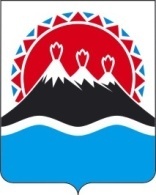 №Об утверждении положения эвакуационной комиссии Камчатского края Заместитель Министра специальных программ и по делам казачества Камчатского края Е.Л. ЛипаковНачальник Главного правового управления Губернатора и Правительства Камчатского краяС.Н. Гудин